ANEXO 5EMPRESA COLABORADORA PICEPLAN DE CAPACITACIÓN| PICEAsimismo, muestro especial interés por participar en las siguientes acciones:Acciones de acompañamiento que relacionen al joven con el mundo laboral gracias a la participación de la empresa (visitas guiadas a la empresa, observación, etc.)Practicas no laboralesInserción laboral igual o superior a 6 meses a jornada completaOtro tipo de inserción laboral temporal. Detalle cual_____________________________Acciones de movilidadLos sectores de interés que tiene la empresa:Lugar y fecha: _________________________________Fdo. (Nombre y apellidos del representante de la empresa y sello de la empresa)Fdo. (Nombre y apellidos del personal técnico, firma y sello de la Cámara)Le informamos que los datos personales que pueda proporcionar, serán tratados por Cámara de Comercio de España (con CIF Q2802216H, y domicilio en Madrid, calle Ribera del Loira, 12, 28042, Madrid) y por la Cámara de Comercio, Industria y Servicios de Soria con NIF Q4273001J y domicilio en C/ Venerable Carabantes nº 1C 1º 42003 Soria, con la finalidad de gestionar la participación de la Empresa en el Programa Integral de Cualificación y Empleo e informarle del desarrollo de actividades realizadas en el marco del mismo. Este tratamiento es necesario para gestionar su solicitud y, en su caso, llevar a cabo acciones o actividades desarrolladas en el marco del Programa. Sus datos podrán ser comunicados a Fondo Social Europeo con la finalidad de auditar y comprobar la asignación de fondos para cumplir con obligaciones legales. Los datos proporcionados serán conservados por los plazos previstos en el Programa. Puede ejercitar sus derechos de acceso, rectificación, supresión, portabilidad, limitación u oposición, escribiendo a Cámara de Comercio, Industria y Servicios de Soria con NIF Q4273001J y domicilio en C/ Venerable Carabantes nº 1C 1º 42003 Soria. Deberán incluir una copia de su documento de identidad o documento oficial análogo que le identifique. Si lo considera oportuno, puede presentar una reclamación ante la Agencia Española de Protección de Datos.DATOS DE LA EMPRESADATOS DE LA EMPRESADATOS DE LA EMPRESANOMBRE/ RAZÓN SOCIALRAZÓN SOCIALCIFSECTOR (CNAE)VOLUMEN EMPLEADOSDIRECCIÓNCÓDIGO POSTALPOBLACIÓNTELÉFONODATOS DE CONTACTO (Si los datos para notificaciones fuesen otros, por favor, indíquelo)DATOS DE CONTACTO (Si los datos para notificaciones fuesen otros, por favor, indíquelo)DATOS DE CONTACTO (Si los datos para notificaciones fuesen otros, por favor, indíquelo)DATOS DE CONTACTO (Si los datos para notificaciones fuesen otros, por favor, indíquelo)APELLIDOS Y NOMBRECARGODNITELÉFONOEMAILDATOS CONTACTO PARA NOTIFICACIONES (nombre y apellidos y dirección postal) SOLICITA Y ACEPTA participar de forma activa en el marco Plan de Capacitación del PICE pudiendo obtener el Sello de Empresa Comprometida con el Empleo Juvenil. SOLICITA Y ACEPTA participar de forma activa en el marco Plan de Capacitación del PICE pudiendo obtener el Sello de Empresa Comprometida con el Empleo Juvenil.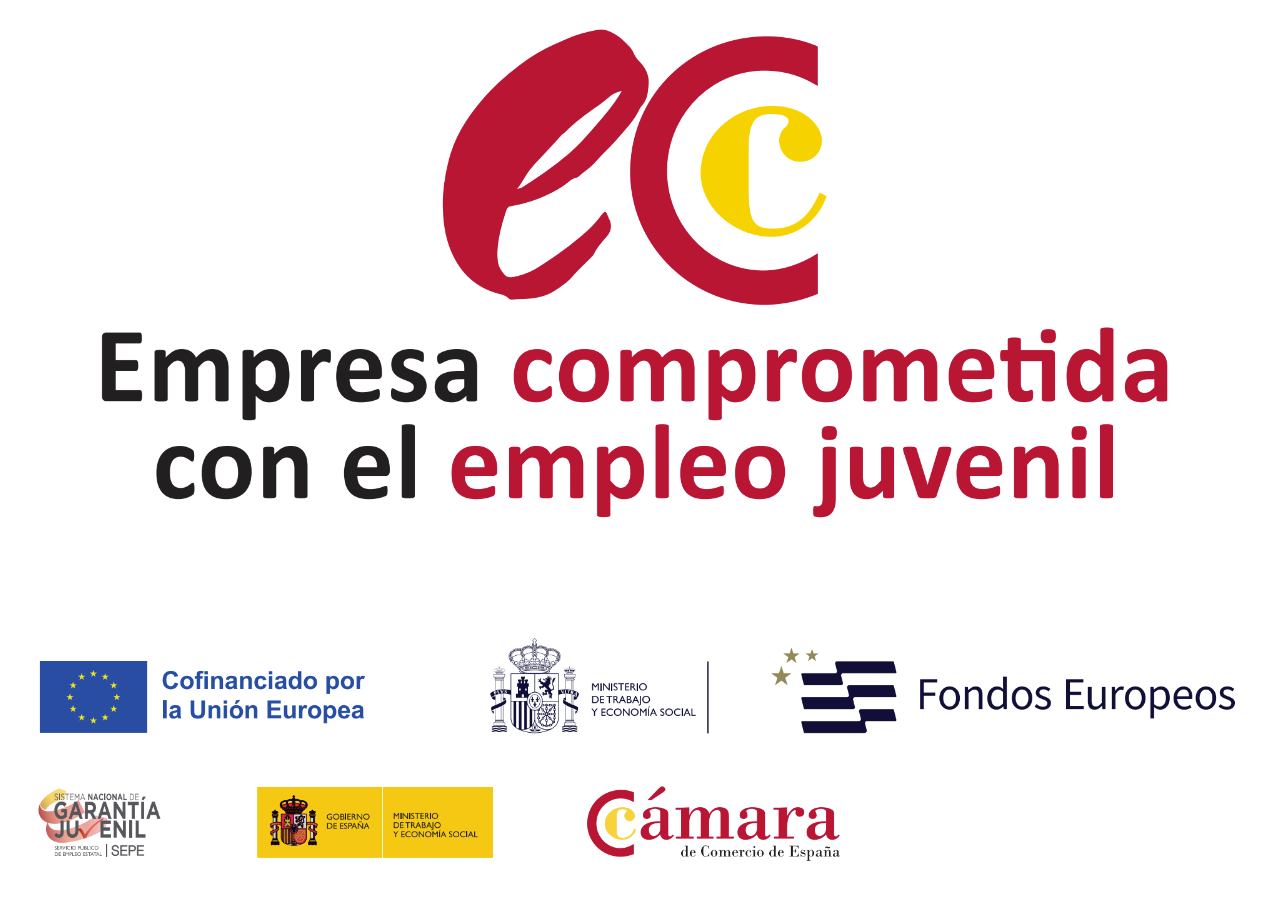  ACEPTO la potestad de Cámara de España de retirar la adhesión de la empresa al Plan en caso de detectar malas prácticas. ACEPTO la potestad de Cámara de España de retirar la adhesión de la empresa al Plan en caso de detectar malas prácticas. ACEPTO la potestad de Cámara de España de retirar la adhesión de la empresa al Plan en caso de detectar malas prácticas. ACEPTO la potestad de Cámara de España de retirar la adhesión de la empresa al Plan en caso de detectar malas prácticas. DOY CONSENTIMIENTO para publicar el logo y nombre de la empresa como empresa adherida al programa en la web del programa. [www.programapice.es]  DOY CONSENTIMIENTO para publicar el logo y nombre de la empresa como empresa adherida al programa en la web del programa. [www.programapice.es]  DOY CONSENTIMIENTO para publicar el logo y nombre de la empresa como empresa adherida al programa en la web del programa. [www.programapice.es]  DOY CONSENTIMIENTO para publicar el logo y nombre de la empresa como empresa adherida al programa en la web del programa. [www.programapice.es] SECTORES DE INTERÉS (marcar con X)SECTORES DE INTERÉS (marcar con X)SECTORES DE INTERÉS (marcar con X)SECTORES DE INTERÉS (marcar con X)SECTORES DE INTERÉS (marcar con X)SECTORES DE INTERÉS (marcar con X)1Actividades físicas y deportivas14Industrias alimentarias2Administración y gestión15Industrias extractivas3Agraria16Informática y comunicaciones4Artes gráficas17Instalación y mantenimiento5Artes y artesanías18Madera, mueble y corcho6Comercio y marketing19Marítimo pesquera7Edificación y obra civil20Química8Electricidad y electrónica21Sanidad9Energía y agua22Seguridad y medio ambiente10Fabricación mecánica23Servicios socioculturales y a la comunidad11Hostelería y turismo24Textil, confección y piel12Imagen personal25Transporte y mantenimiento de vehículos13Imagen y sonido26Vidrio y cerámicaOBSERVACIONES